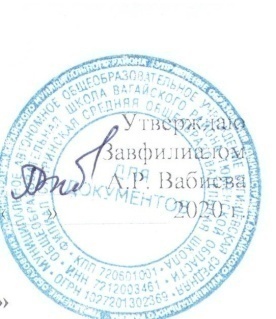 График приема детейв Супринской СОШ, филиал МАОУ Бегишевская средняя общеобразовательная школаВагайского района Тюменской областина период с 1 сентября по 31 декабря 2020 года№ Время приема детейОбучающиеся 18.00-8.151 - 4 классы (центральный вход)28.20 - 8.309-11 классы (запасной выход сто стороны стадиона)38.55- -9.105, 6 классы (центральный вход)49.15 - 9.25 7-8 классы (запасной выход сто стороны стадиона)